Name ________________________________________	Date _________________  English                                                                                                      Incoming Grade 6	  Summer Book Choice #1  Title: ____________________________________________________________________ Author: _________________________________________________________________ Genre:     realistic fiction           mystery                  historical fiction  	    science fiction fantasy                          non-fiction             biography                  	    adventure	 Tell how a character has changed over the course of the novel:  _________________________________________________________________________________________________________________________________________________________________________________________________________________________________________ Setting (Time and place):  ___________________________________________________________________________________________________________________________________________________________ Conflict (Describe the main character’s problem):  ____________________________________________________________________________________________________________________________________________________________  Plot (Sequence the main events from the story):  1)_______________________________________________________________________________________________________________________________________________________________________________________________________________________________________  2)_______________________________________________________________________________________________________________________________________________________________________________________________________________________________________  3)_______________________________________________________________________________________________________________________________________________________________________________________________________________________________________  4)__________________________________________________________________________________________________________________________________________________________________________________ _____________________________________________________ 5)_________________________________________________________________________________________________________________________________________________________ Theme (What has the character learned over the course of the novel?):  ____________________________________________________________________________________________________________________________________________________________Review:  I do/do not recommend this book because… (Support with details from the text)  _________________________________________________________________________________________________________________________________________________________________________________________________________________________________________ 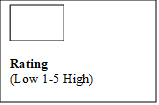 Name ________________________________________	Date _________________  English                                                                                                      Incoming Grade 6	  Summer Book Choice #2  Title: ____________________________________________________________________ Author: _________________________________________________________________ Genre:     realistic fiction           mystery                  historical fiction  	    science fiction fantasy                          non-fiction             biography                  adventure	 Tell how a character has changed over the course of the novel:  _________________________________________________________________________________________________________________________________________________________________________________________________________________________________________ Setting (Time and place):  ___________________________________________________________________________________________________________________________________________________________ Conflict (Describe the main character’s problem):  ____________________________________________________________________________________________________________________________________________________________  Plot (Sequence the main events from the story):  1)_______________________________________________________________________________________________________________________________________________________________________________________________________________________________________  2)_______________________________________________________________________________________________________________________________________________________________________________________________________________________________________  3)_______________________________________________________________________________________________________________________________________________________________________________________________________________________________________  4)__________________________________________________________________________________________________________________________________________________________________________________ _____________________________________________________ 5)_________________________________________________________________________________________________________________________________________________________ Theme (What has the character learned over the course of the novel?):  ____________________________________________________________________________________________________________________________________________________________Review:  I do/do not recommend this book because… (Support with details from the text)  _________________________________________________________________________________________________________________________________________________________________________________________________________________________________________ Characters:  Description:  Characters:  Description:  